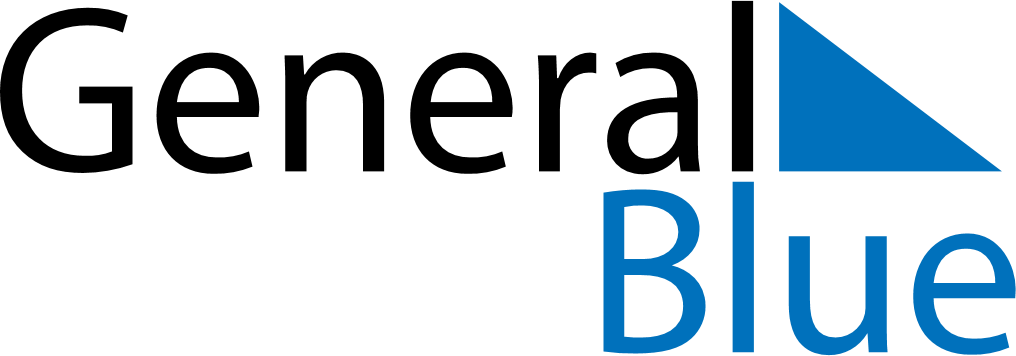 January 2024January 2024January 2024January 2024January 2024January 2024Saltford, England, United KingdomSaltford, England, United KingdomSaltford, England, United KingdomSaltford, England, United KingdomSaltford, England, United KingdomSaltford, England, United KingdomSunday Monday Tuesday Wednesday Thursday Friday Saturday 1 2 3 4 5 6 Sunrise: 8:15 AM Sunset: 4:10 PM Daylight: 7 hours and 55 minutes. Sunrise: 8:14 AM Sunset: 4:11 PM Daylight: 7 hours and 56 minutes. Sunrise: 8:14 AM Sunset: 4:12 PM Daylight: 7 hours and 58 minutes. Sunrise: 8:14 AM Sunset: 4:14 PM Daylight: 7 hours and 59 minutes. Sunrise: 8:14 AM Sunset: 4:15 PM Daylight: 8 hours and 0 minutes. Sunrise: 8:14 AM Sunset: 4:16 PM Daylight: 8 hours and 2 minutes. 7 8 9 10 11 12 13 Sunrise: 8:13 AM Sunset: 4:17 PM Daylight: 8 hours and 3 minutes. Sunrise: 8:13 AM Sunset: 4:18 PM Daylight: 8 hours and 5 minutes. Sunrise: 8:12 AM Sunset: 4:20 PM Daylight: 8 hours and 7 minutes. Sunrise: 8:12 AM Sunset: 4:21 PM Daylight: 8 hours and 9 minutes. Sunrise: 8:11 AM Sunset: 4:22 PM Daylight: 8 hours and 11 minutes. Sunrise: 8:11 AM Sunset: 4:24 PM Daylight: 8 hours and 13 minutes. Sunrise: 8:10 AM Sunset: 4:25 PM Daylight: 8 hours and 15 minutes. 14 15 16 17 18 19 20 Sunrise: 8:09 AM Sunset: 4:27 PM Daylight: 8 hours and 17 minutes. Sunrise: 8:09 AM Sunset: 4:28 PM Daylight: 8 hours and 19 minutes. Sunrise: 8:08 AM Sunset: 4:30 PM Daylight: 8 hours and 22 minutes. Sunrise: 8:07 AM Sunset: 4:31 PM Daylight: 8 hours and 24 minutes. Sunrise: 8:06 AM Sunset: 4:33 PM Daylight: 8 hours and 27 minutes. Sunrise: 8:05 AM Sunset: 4:35 PM Daylight: 8 hours and 29 minutes. Sunrise: 8:04 AM Sunset: 4:36 PM Daylight: 8 hours and 32 minutes. 21 22 23 24 25 26 27 Sunrise: 8:03 AM Sunset: 4:38 PM Daylight: 8 hours and 34 minutes. Sunrise: 8:02 AM Sunset: 4:39 PM Daylight: 8 hours and 37 minutes. Sunrise: 8:01 AM Sunset: 4:41 PM Daylight: 8 hours and 40 minutes. Sunrise: 7:59 AM Sunset: 4:43 PM Daylight: 8 hours and 43 minutes. Sunrise: 7:58 AM Sunset: 4:45 PM Daylight: 8 hours and 46 minutes. Sunrise: 7:57 AM Sunset: 4:46 PM Daylight: 8 hours and 49 minutes. Sunrise: 7:56 AM Sunset: 4:48 PM Daylight: 8 hours and 52 minutes. 28 29 30 31 Sunrise: 7:54 AM Sunset: 4:50 PM Daylight: 8 hours and 55 minutes. Sunrise: 7:53 AM Sunset: 4:52 PM Daylight: 8 hours and 58 minutes. Sunrise: 7:52 AM Sunset: 4:53 PM Daylight: 9 hours and 1 minute. Sunrise: 7:50 AM Sunset: 4:55 PM Daylight: 9 hours and 5 minutes. 